Donor:DateReceipt No.   	 Rec'd by  	DONATIONQtyItemValueTotal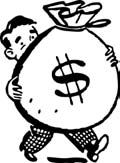 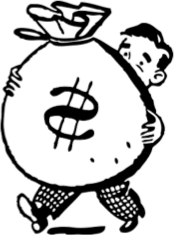 SubtotalTotal